p r a y . e v a n g e l i z e . d i s c i p le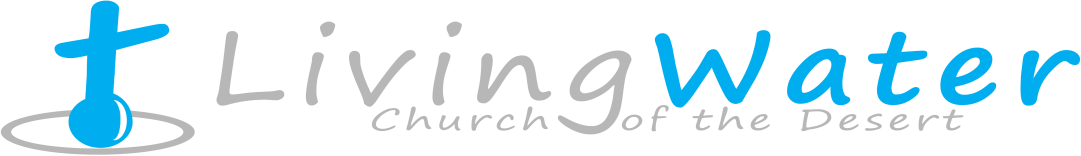     August 6, 2017“I pray for them, I don’t pray for the world but for those whom You have given Me ’..”John 17:9.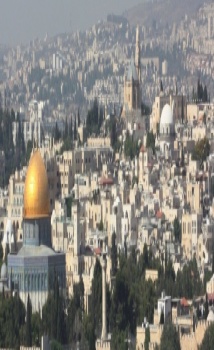                                      John 17:1-26              Invite a friend to know Jesus, the Savior!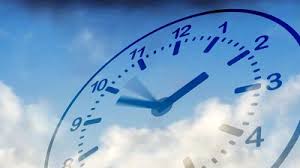 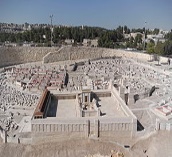                                            Outline:                          1. Jesus prays for Himself   v.1-5.                     2. Jesus prays for disciples  v.6-19.                     3. Jesus prays for believers v.20-26.      Youth Ministry: If your child is between 8 and 15 years old, they will study the Bible with the Youth Leader. They are dismissed after the worship service at 10:30.                    Children ministry is available from 10:30 am in children’s room.               Wednesday Worship Service ay 7 PM.  This is a book that will really help you to know the wisdom of Jesus.                                    The Power of Generosity. Philippians 4:17  “Not because I desire a gift: but I desire fruit that may abound to your account.”   1. The Spirit enabling power, “I can do all things through Christ       Phil. 4:132. The Philippians shared…….in the preaching of the gospel diligently     4:143. The Philippians' example….of giving and sharing in Paul’s ministry     4:154. The Philippians' vision ……to evangelize the Gentiles in every city      4:155. The Philippians' virtue …….they sent help in Thessalonica to Paul        4:166. The Philippians' fruit ……...the fruit of giving will bless the saints        4:177. The Philippians' account….. the fruit will abound in the saints’ account 4:178. The spiritual account………the giving of saints goes in God’s account  4:17Feeding the Poor: We still continue to feed the poor. If you would like to donate food, you can do it on Wednesday from 6-8 PM and on Sunday for 9-11:30 AM. The church has a food pantry after Wednesday Worship Service for those families that are in need. Any food donations are really appreciated. Remember Proverbs 10:3," The Lord will not allow the righteous to hunger…" Discipleship : Every Wednesday from 6-7 PM and on Saturday from 11-12 AM. Jesus called us to be His disciples and His ambassadors!                                            Schedule for August 2017                              Wednesday     6 pm - Prayer Service.                          7 pm - Worship Service and the study of the Book of  James.                                     8 pm - Fellowship on every Wednesday.Thursday        7 pm - Street Fair University in Downtown, Palm Springs.                                                       Saturday        11 am - Prayer for the sick, the church and revival in Coachella Valley. Sunday             9 am-Prayers Service to 9:45.                         10 am-Worship Service                         10:30 am-Children Ministry from 10:30 am until 11:10 am.                         10:30 am-Youth Ministry until 11:15.                                             Great Healings in the Bible:     EXAMPLES of healing in the Bible:    The healing of Naman, the Syrian general.   The healing of Abraham's servants.   The healing of Hezekiah, Israel king.    The healing of Bartimeus, on the Road.       The healing of blind born man-John #9.     "INVITE a FRIEND" in this month . John 15:8-"By this my Father is glorified, that you bear much fruit; so will be my disciples." A definite trait of a disciple is his love for lost. Make a list of at least five friends, pray for them daily and then invite them to a worship service. You will bear fruit based on God's Word.                                    Pray for:The protection of the families represented in our church.For every believer in the church to become an ambassador for Christ.Fruitful evangelism on Thursday in downtown Palm Springs.The protection of the believers in N. Korea, China, India, Iraq, Iran. Every believer to become a disciple of the Lord Jesus Christ. 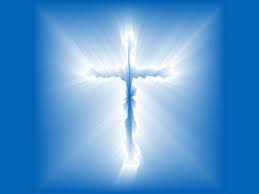 Living Water Church                                                                                                             info@livingwaterps.orgPalm Springs, CA 92264                                                                       (760) 898-5848